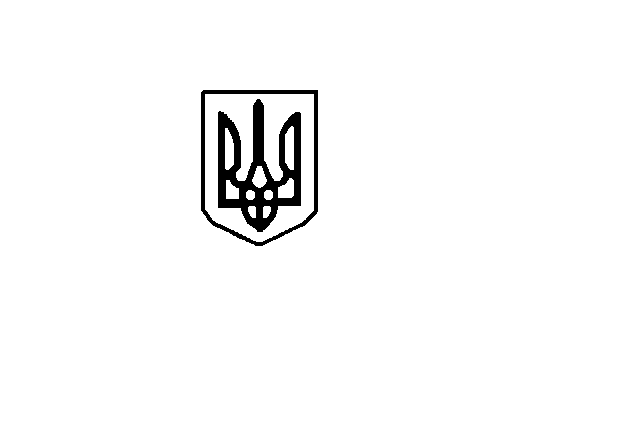 УКРАЇНАНОВОПАВЛІВСЬКА СІЛЬСЬКА РАДАНОВОПАВЛІВСЬКОЇ ОБ’ЄДНАНОЇ ТЕРИТОРІАЛЬНОЇ ГРОМАДИМЕЖІВСЬКОГО РАЙОНУДНІПРОПЕТРОВСЬКОЇ ОБЛАСТІДВАДЦЯТЬ ВОСЬМА СЕСІЯ СЬОМОГО СКЛИКАННЯ РІШЕННЯПро затвердження переліку соціальних послуг, які надаються комунальним закладом «Новопавлівський територіальний центр соціального обслуговування ( надання соціальних послуг)» Межівського району Дніпропетровської області на 2019 рікЗгідно п.4 ч.1 ст.43 Закону України «Про місцеве самоврядування в Україні», на підставі Наказу Міністерства соціальної політики України від 13.11.2013 № 760 «Про затвердження Державного стандарту догляду вдома», з метою ефективної організації діяльності сільської ради у сфері соціального захисту населення та надання соціальних послуг враховуючи висновки постійної комісії сільської ради з питань планування фінансів, бюджету, соціально-економічного розвитку Новопавлівська сільська радаВИРІШИЛА:1. Затвердити на 2018 рік та ввести в дію з 01 січня 2019 року соціальні послуги, які надаватимуться КЗ «Новопавлівський територіальний центр соціального обслуговування (надання соціальних послуг)» Межівського району Дніпропетровської області, норми часу на їх виконання та вартість однієї послуги. Додаток 1.2. Затвердити Положення про умови та порядок надання платних соціальних послуг комунальним закладом «Новопавлівський територіальний центр соціального обслуговування (надання соціальних послуг)» Межівського району Дніпропетровської області. Додаток 2.В.О. СІЛЬСЬКОГО ГОЛОВИ					Л. СОТНИК с. Новопавлівка«___» ___________2019 року№ -43/VIIДодаток 1до рішення сільської ради від «___» ___________2019 року №______-43/VIIПерелік соціальних послуг, які надаються КЗ «Новопавлівський територіальний центр соціального обслуговування ( надання соціальних послуг)» Межівського району Дніпропетровської області , норми часу на їх виконання та вартість однієї послуги з 01січня 2018 року.	СЕКРЕТАР РАДИ						Л. СОТНИК№Назва послугиОдиниця вимірюванняВитрати часу(хв.)Вартість послуги1Ведення домашнього господарства:Підготовка продуктів для приготування їжі,миття овочів, фруктівМиття посуду;Винесення сміття, тощоОдна послуга1813.772Ведення домашнього господарства:Косметичне прибирання;Вологе прибирання;Генеральне прибиранняОдне прибирання184212613.7732.1296.353Ведення домашнього господарства:Розпалювання печей;Піднесення вугілля, дров;Розчистка снігуДоставка водиОдне розпалювання, одна розчистка,Одна доставка4232.124Ведення домашнього господарства: Допомога при консервації овочів та фруктівРазове доручення9069.425Ведення домашнього господарства:Прасування до 1,5 кг сухої білизни Одне прасування 3022.946Ведення домашнього господарства:Миття вікон (не більше 3)Одне миття одного вікна 3022.947Ведення домашнього господарства:Придбання і доставка:Продовольчих товарівПромислових та господарських товарів;медикаментівРазове доручення3022.948Ведення домашнього господарства:Організація харчування (приготування їжі)Одне приготування 6045.879Ведення домашнього господарства:Прання білизни та одягу(до 1,5 кг сухої білизни)Одне прання3022.9410Ведення домашнього господарства:Ремонт одягу (дрібний)Разове доручення 64.6011Здійснення санітарно-гігієнічних заходів за місцем проживання:-заміна постільної білизниОдна заміна 2015.1512Здійснення санітарно- гігієнічних заходів за місцем проживання:надання допомоги при купанні, миття голови, розчісування волосся, підрізання нігтівРазове доручення 6045.8713Забезпечення супроводженнясупровід споживача соціальних послуг у поліклінікуРазове доручення7859.6314Виклик лікаряОдин виклик85,5815Улаштування в лікарню та відвідування в період лікування Одне улаштування 7859.6316Надання допомоги в оплаті комунальних послуг:заповнення абонентних книжок;оплата комунальних послуг;звірення платежів, заміна книжокОдна оплата2015.1517Надання допомоги в :в оформленні документів ;оформленні субсидій на квартирну плату і комунальні послугиОдне оформлення6045.8718Написання листів Один лист3022.9419Виконання доручень, пов’язаних з необхідністю відвідування різних організацій Одне доручення 7255.05